Brock Hannawell Memorial Scholarship Application ($250)Open to any senior attending technical school, a two-year college or joining the Armed Forces.This scholarship honors Brock Hannawell who was a member of the Class of 2015 at Wittenberg-Birnamwood High School. Brock had the biggest heart and loved hanging out with his friends. Brock was happiest when he was outdoors and when he was working with his hands. He was an excellent archer, loved hunting and fishing, and rode his dirt bike and snowmobile as often as he could. He was a member of the Birnamwood Bow Hunters Club, where he shot the first ever perfect score of 300. Brock was an experienced carpenter and pheasant farm hand. He took pride in the homes and buildings he and his coworkers built. Brock was tragically killed in a four-wheeler accident July 4, 2017.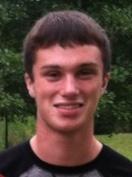 Name:	____________________________________________Address/Phone Number:	____________________________School you plan to attend:	____________________________Intended Program:	____________________________________In an essay in 500 words or less, please describe: your career goals, why you chose this scholarship, your interests, hobbies and what is important to you.Deadline: April 17th @ the High School Office.